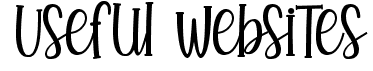 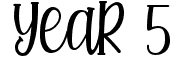 Twinkl - https://www.twinkl.co.uk/searchTwinkl is a free resource and provides activities for Literacy, Maths and all areas of the curriculumFree books (audio also available!) - https://stories.audible.com/start-listenListen to some free stories. Snuggle up and enjoy 😊 Daily Maths tutorials and activities - https://whiterosemaths.com/homelearning/White Rose Maths offers free tutorials and activities daily. Spelling Frame - https://spellingframe.co.uk/Practice your spellings using this exciting website! Maths Frame - https://mathsframe.co.uk/Practice your maths using this exciting website!Daily PE  Lessons with Joe Wicks at 9am - https://www.youtube.com/user/thebodycoach1Get warmed up for the day with daily PE lessons with Joe Wicks! Go to the Zoo! Why not take a visit to the zoo as part of your daily learning? Go to www.edinburghzoo.org.uk to see the live webcam videos of the pandas, penguins, tigers and koalas!Free Learning Packs - https://www.plazoom.com/Times Table Rockstars - https://play.ttrockstars.com/auth/school/teacherPractise your times tables!Learn stories in French - https://www.thefrenchexperiment.com/storiesSnuggle up and listen to a story in French! Can you recognise any words?Activities after you have watched your favourite film! - https://www.intofilm.org/news-and-views/articles/film-guides-to-use-at-homeFilm guides & independent activities for all age groups. Watch one of the films listed on the website and then answer questions or discuss it with your family!